Nom et Prénom de l’enfant : ………………………………………………………………………………Date de naissance : ………………………………         Garçon :           Fille : Nom et adresse du ou des responsables légaux : ………………………………………………………….………………………………………………………………………………………………………………..Téléphone obligatoire écrit lisiblement : mère…………………………. père…………………………...Adresse mail obligatoire écrite lisiblement : ……………………………………………………………...						     ……………………………………………………………..Je souhaite être accompagnateur  , aux dates suivantes : ………………………………………………Adhésion : 310 € comprenant la licence et l’adhésion au club.(290 € pour le 2ème enfant de la même fratrie, 270 € à partir du 3ème enfant de la même fratrie) Vous avez la possibilité de régler en 3 fois.Règlement :Chèque(s)	nbre : ……		……..….. €    Nom du titulaire du chèque :...…………………………Espèces				…...……. € Chèques vacances			……….... €Participation CE ou autre(Pass-Sport, Okay Savoie)		……..….. €   Intitulé :…………………………………………………Activité choisie :	Ski  		Surf   (selon les effectifs, minimum 6 enfants inscrits de niveau équivalents pour créer la discipline)Niveau :Pas de classement ESF    		A déjà skié    		N’a jamais skié    Classé ESF   préciser le niveau ACQUIS et apporter le carnet ESF à la 1ère sortie Ourson Flocon			 Fléchette					  Snow découverte 1ère étoile			 Flèche de Bronze				  1er Snow 2ème étoile			 Flèche d’Argent				  2ème Snow 3ème étoile			 Flèche de Vermeil			  3ème Snow Etoile de Bronze		 Flèche d’or				  Snow Expert Etoile d’OrJe soussigné(e) ……………………………………………………………………………………………...en ma qualité de responsable légal de ………………………………………………………………………  autorise    n’autorise pas Ski Montagne à utiliser les images prises lors des sorties ski,  certifie avoir pris connaissance du règlement intérieur et en accepte les termes.				Le …../…../2023	SIGNATURE :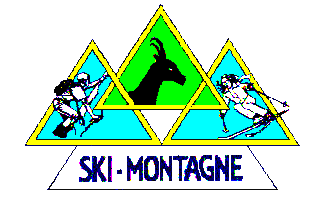 Ecole de Ski – SAISON 2024Ski Alpin - SnowFiche d’inscription à rendre